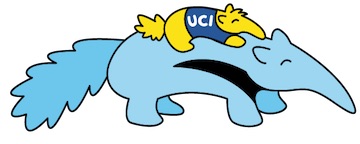 UCI Children’s CenterUpstairs Daily Schedule7:30-8:30		Free Choice Play8:30-9:00		Breakfast and Brush Teeth9:00-9:30		Large group Activities and Investigation9:30-10:30		Kim’s Group - Outside Time9:30-10:30		Vivian’s Group - Small Group, Free Choice, Clean up 10:30-11:30 	Vivian’s Group - Outside Time 10:30-11:30 	 Kim’s Group - Small Group, Free Choice 
11:30-11:45 	Kim’s Group - Clean up11:45-12:00  	Make Beds and Wash Hands For Lunch12:00-12:30 	 Lunch12:30-3:00    	Rest Time 3:00-3:30      	Put Nap Items Away and Table Activities 3:30-4:00      	Snack 4:00-5:00     	Outside Time5:00-5:45    		Free Play Downstairs
5:45-6:00     	Story Time  